Налоговые органы Приморского края рассчитали земельный и транспортный налоги для юридических лиц за 2020 годДля обеспечения полноты уплаты налогов с 2021 года организациям будут направляться сообщения об исчисленных налоговыми органами суммах транспортного и земельного налогов. Они составляются на основе имеющейся у налогового органа информации, в том числе полученной из госорганов, регистрирующих транспортные средства, а также сведений о заявленных юридическим лицом налоговых льготах.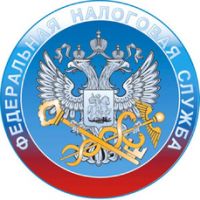 В сообщении будут указаны объект налогообложения, налоговая база, налоговый период, ставка налога и сумма исчисленного налога.В случае расхождений по исчисленной сумме налога налогоплательщики представляют в налоговый орган пояснения, а также при необходимости документы, подтверждающие правильность исчисления, полноту и своевременность уплаты налога, обоснованность применения пониженных налоговых ставок, налоговых льгот или наличие оснований для освобождения от уплаты налога, предусмотренных законодательством о налогах и сборах. О результатах рассмотрения документов налоговый орган проинформирует налогоплательщика в течение одного месяца, а в случае, если по результатам рассмотрения сума налога, указанная в сообщении, изменилась, налоговый орган передает налогоплательщику уточненное сообщение в течение десяти дней после его составления. Исполнение налогоплательщиками- юридическим лицами обязанности  по уплате транспортного и земельного налогов, в том числе  и авансовых платежей, не зависит от факта получения сообщений от налогового органа об исчисленных суммах налогов. Данный бездекларационный порядок исчисления и уплаты налогов регламентирован статьями 363 и 397 Налогового кодекса Российской Федерации.Срок уплаты налогов за 2020 год уже истёк-1 марта 2021 года. Неуплата налоговых платежей неизбежно влечёт за собой образование задолженности, на которую будут начислены пени и применён весь комплекс мер принудительного взыскания, в том числе и взыскание за счёт денежных средств на счетах в банках и имущества должника.